Pedagogisch beleidsplan kinderdagverblijf Wondertje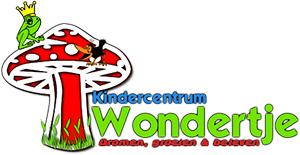 Februari 2015Naam organisatie:	Stichting kindercentrum Wondertje			Visserijplein 29			5022 HC  TilburgTelefoonnummer:	013-536 29 31Website:		www.wondertje.come-mailadres:		info@wondertje.comDoel van het beleidsplan: Handleiding en naslag werk voor directie en medewerkers om kwalitatief hoogwaardig en verantwoorde opvang te blijven bieden aan de deelnemende kinderen.Inhoudsopgave
Voorwoord						4Doel							5Visie							6Visie op het kind					6Visie op het kinderdagverblijf				6Corrigeren en belonen					8	Plaatsing						9	Groepsindeling en personeel				9Plaatsingsbeleid					9Intakegesprek						9Wennen						10	Brengen en halen					10Overdracht						10Dagindeling						11Dagindeling						11Slapen en rusten					11Spelen en activiteiten					11Uitstapjes						12Milieu en natuur					12Veiligheid en hygiëne					13Eten & drinken					14Eten & drinken						14Dieet, allergie, andere culturen				14Feesten en trakteren					14Voedingsmiddelen inkoop, bereiden en bewaren	15Verschonen, toiletgang en zindelijk worden		15Hygiëne						15Kind							16Observeren en instrument ‘Welbevinden kind’		16Kinderparticipatie					16Kinderen met een handicap of beperking		16Kindermishandeling					16Ziekte							18Ziekte							18Medicatie						18Ouders/verzorgers					19Mondelingen contacten					19Schriftelijke informatie					19Ouderraad en oudercommissie				19Ouderbijeenkomsten					19Klachtenprocedure en externe klachtencommissie	19Vakanties en vakantie opvang				20Noodsituaties						20Privacy							20		Verzekeringen						20Opzeggen						20Betalingswijze						21Huishoudelijke regels					22Ruimte indeling					23Binnenruimte						23Buitenruimte						23Veiligheid en gezondheid				24Brandactieplan en ontruimingsplan			24Bedrijfshulpverlening					24EHBO							24Veiligheid en buitenspelen				24Veiligheid en wandelen					25Pedagogische medewerker				26Criteria							26Vierogenprincipe					26Stagiaires						26VoorwoordVoor u ligt het pedagogisch beleidsplan van het kinderdagverblijf van Stichting kindercentrum Wondertje. Met dit beleidsplan stellen we vast onze visie, de pedagogische uitgangspunten en de doelen die voor de kwaliteit worden nagestreefd. Het maakt het pedagogisch handelen voor alle betrokkenen inzichtelijk en versterkt de professionaliteit. Het pedagogisch beleidsplan biedt kaders die richting geven aan het concrete handelen in de dagelijkse praktijk. Inzichten en ideeën kunnen veranderen. Richtlijnen zullen dan na overleg aangepast moeten worden, wat kan leiden tot wijzigingen in het beleidsplan. Daarmee wordt duidelijk dat een pedagogisch beleidsplan het resultaat is van een cyclisch en dynamisch proces. Het pedagogisch beleidsplan biedt ouders een andere betrokkenen inzicht in hoe er met de kinderen wordt omgegaan en waarom dat zo gebeurt. De kinderopvang van Stichting kindercentrum Wondertje werkt volgens de kwaliteitseisen zoals deze vastgelegd in de Wet kinderopvang en kwaliteitseisen kindercentrum.DoelKinderen in de hoofdrolBij ons komen kinderen op de eerste plaats. Wij zorgen ervoor dat de kinderen zich in een veilige omgeving, onder begeleiding van warme, enthousiaste pedagogisch medewerkers, vrij en optimaal kunnen ontwikkelen.
In het Pedagogisch beleid van Stichting Kindercentrum Wondertje staat beschreven hoe wij met kinderen omgaan en waarom wij dat zo doen. De visie is verbonden met de (pedagogische) kwaliteitseisen uit de Wet Kinderopvang en met de kernvaardigheden van de medewerkers op de groep. Het pedagogisch beleidsplan is gebaseerd op de vier pedagogische basisdoelen die in de Wet Kinderopvang staan. Deze doelen zijn gericht op het geven aan kinderen van:Waarborgen van de emotionele veiligheid van kinderenDe ontwikkeling van de persoonlijke- en de sociale competentie van kinderenDe overdracht van normen en waardenBinnen Stichting kindercentrum Wondertje is plek voor 24 kinderen in de totale opvang. Deze worden onderverdeeld in dagopvang en BSO kinderen. Hiervoor worden 2 verschillende groepsruimten beschikbaar; de ruimte van het kinderdagverblijf en de groepsruimte van de BSO. Vooralsnog vindt op de maandag-, dinsdag-, woensdag-, donderdag- en vrijdagmiddag de kinderdagopvang en de BSO in een gecombineerde groep van het kindercentrum plaats. Deze gecombineerde groep zal nooit groter worden dan 15 kinderen. Voor de gecombineerde groep wordt de ruimte van het kinderdagverblijf gebruikt. De groepsruimte van de BSO wordt gebruikt om extra activiteiten aan de bieden aan de kinderen van de BSO. Zij mogen vrij kiezen waar en waarmee ze spelen.  Flexibele opvang is mogelijk. De ouders dienen hiervoor 1 week van te voren een werkrooster te overleggen. Dit dient schriftelijk te gebeuren. Aan de hand van dit werkrooster worden de kinderen ingedeeld en de personeelsbezetting bepaald. De flexibele opvang kan ook op het aller laatste moment aangevraagd worden, mits het kind-leidster-ratio dit toelaat. In dit pedagogisch beleidsplan zetten wij uiteen hoe wij met kinderen omgaan en hoe wij kinderen opvoeden en in hun ontwikkeling begeleiden en stimuleren. Het pedagogisch beleidsplan is om verschillende redenen op papier gezet. Het is in de eerste plaats belangrijk voortdurend te werken aan kwaliteit en deze te bewaken. Door met elkaar over ons werk te praten worden we ons bewust van ons eigen handelen en kunnen we onze werkwijze verbeteren het plan bevat criteria voor pedagogisch medewerksters waaraan het handelen van een pedagogisch medewerker getoetst kan worden. Tenslotte is het voor ouders en verzorgers belangrijk, dat zij kunnen lezen hoe wij werken met kinderen. Op grond daarvan kunnen zij beoordelen of onze wijze tegemoet komt aan hun wensen. In dit beleidsplan wordt gesproken over de dagopvang en hier bedoelen wij mee de opvang van kinderen van 0 tot 4 jaar.VisieVisie op het kindStichting Kindercentrum Wondertje gaat uit van een visie waarin uw kind centraal staat en zij benadert uw kind als geheel, als (klein) mens met mogelijkheden en als een uniek mens in zijn of haar omgeving. Een goede kennismaking met u en uw kind en dagelijks overleg met u zijn daarvoor erg belangrijk. Elk kind is uniek en wordt geboren met vele mogelijkheden. Ze zijn sterk, krachtig en creatief. Deze kwaliteiten kunnen zij tot ontplooiing laten komen, mits daar de ruimte en optimale voorwaarden voor wordt geschapen. We reiken de kinderen de handvatten aan om deze ontplooiing van hun innerlijke potentie zo volledig mogelijk tot uiting te kunnen laten komen. De basisvoorwaarde voor het bouwen aan eigen identiteit is het creëren van een sfeer van veiligheid en vertrouwen. Om deze veilige en vertrouwde omgeving te creëren is de liefdevolle en respectvolle houding van een groepsleiding van groot belang. De pedagogische medewerkers van Stichting Kindercentrum Wondertje hebben een basishouding waaruit liefde, aandacht en zorg blijkt. Respect tonen en responsiviteit zijn de uitgangspunten. Vooral zaken die goed gaan worden benadrukt, positief benadering vormt de basis van handelen. De kwaliteit wordt niet alleen bepaald door vakkennis en/of verzorging maar vooral door de mate waarin wordt aangesloten op wat ouders en kinderen vragen en verwachten. Dit wordt bereikt door in persoonlijke contacten te komen, door primair naar hen te luisteren en te kijken; de pedagogiek van het luisteren. Stichting Kindercentrum Wondertje streeft ernaar dat kinderen zich kunnen ontwikkelen tot respectvolle, zelfstandige mensen met zelfvertrouwen die hun eigen kwaliteiten individueel en in samenwerking met anderen onderkennen en benutten. Visie op het kinderdagverblijfDaarnaast is het kinderdagverblijf de plek waar kinderen actief ondersteund worden om spelenderwijs te leren. Ook is het kinderdagverblijf een uitgelezen plek om kinderen kennis te laten nemen van de wereld waarin zij leven (door de groep, de locatie en de omgeving) en te oefenen in sociale vaardigheden.Bij de wijze waarop activiteiten worden aangeboden en de inhoud van de activiteiten mogen kinderen zelf beslissen of ze deelnemen aan activiteiten, zij worden hierbij wel gestimuleerd om actief deel te nemen aan een activiteit. Bij creatieve activiteiten leggen we geen kant-en-klaar doel. Medewerkers proberen ondanks het ‘verplichtende’ karakter in tijdspad en opdracht, de kinderen creatief de ruimte te geven en geen tijdsdruk te veroorzaken. De kinderen worden ook in hun emoties naar medewerkers en tussen kinderen onderling serieus genomen. Medewerkers stimuleren kinderen om zelf hun problemen of ruzies op te lossen en begeleiden hen hierbij. De pedagogische medewerker grijpt zo nodig in.Dit is van groot belang voor het ontwikkelen van zelfvertrouwen bij kinderen, kinderen mogen er zijn en worden serieus genomen.Wij willen kinderen begeleiden in een klimaat van (emotionele) veiligheid.De basis van al het handelen van de groepsleiding is het bieden van een gevoel van veiligheid aan het kind. Hierbij is een vertrouwensrelatie met de pedagogische medewerker onmisbaar. Vaste rituelen, ritme en regels zorgen ervoor dat kinderen zich zeker voelen. Vanuit een veilige basis durven en kunnen zij de wereld gaan ontdekken. Persoonlijk contact met de pedagogische medewerker, een vertrouwde omgeving en de aanwezigheid van bekende groepsgenootjes dragen bij tot het verkrijgen van een veilig gevoel. Kinderen zullen vanuit een veilig gevoel op allerlei ontwikkelingsgebieden zich meer ontwikkelen en de omgeving gaan ontdekken of andere probleemsituaties rond het kind te signaleren. Het kind wordt op de juiste manier geholpen en in overleg met de ouders kan de hulp ingeroepen worden van deskundigen. De pedagogische medewerksters zijn verplicht om melding te doen bij het AMK als het vermoeden van verwaarlozing of mishandeling bestaat.Wij willen kinderen helpen zichtzelf te leren kennen, zelfstandig te worden en een positief zelfbeeld te hebben (persoonlijke competentie).Elk kind is uniek en waardevol. Wij accepteren kinderen zoals ze zijn en wij hebben vertrouwen in het vermogen van kinderen. Kinderen hebben vanaf de geboorte een innerlijke motivatie om te leren lopen, praten en contact te maken met anderen. Zij leren wat nodig is voor het leven, kinderen leren binnen het eigen vermogen, tempo en op een geheel eigen wijzen. Het eigen en uniek.Wij willen kinderen ruimte bieden om sociale ervaringen op te doen, waardoor sociale vaardigheden verworven worden (sociale competentie).Elk kind krijgt individuele zorg en aandacht. Wij zien het kindercentrum als een samenleving in het klein waar kinderen kunnen oefenen. Dit gaat letterlijk en figuurlijk met vallen en opstaan. Wij stellen kinderen in de gelegenheid om vanuit het kindercentrum de wereld om hen heen te ontdekken. Kinderen leren van en door elkaar, voor nu en later. Het kennismaken met andere volwassenen en kinderen, het respecteren van anderen en het opkomen voor eigen belang zijn belangrijke toegevoegde waarden van het samenzijn in een groep. In de groep worden deze vaardigheden gestimuleerd door bijvoorbeeld het elkaar helpen, speelgoed samen op te ruimen en het vieren van feestelijke gebeurtenissen. De pedagogisch medewerkers ondersteunen de kinderen wanneer nodig gedurende groepsinteracties die goed of die juist niet goed verlopen. Op educatieve wijze doen we voor hoe het moet en laten hierbij ook de positieve uitkomst van dit gedrag zien. Wanneer de kinderen zelf met een oplossing komen, is het natuurlijk even belangrijk dat er extra aandacht is voor dit goede gedrag!Wij willen kinderen normen en waarden bijbrengen.Wij vinden normen en waarden van groot belang. Het eigen maken van normen en waarden maakt onderdeel uit van de morele ontwikkeling. Binnen (en buiten) de groep doen zich situaties voor waar van op dit gebied veel leermomenten zijn (bijvoorbeeld pijn en verdrietige situaties, ruzie of een maatschappelijke gebeurtenis van dit laatste krijgt het jonge kind waarschijnlijk weinig mee maar we vinden het belangrijk dat kinderen wel hun verhalen en ervaring kunnen delen). Door de reacties van groepsleiding op dit soort situaties ervaart een kind wat wel en niet goed is. Het eigen gedrag van groepsleiding heeft hierbij dus een belangrijke voorbeeldfunctie.Wij keuren agressief gedrag (zowel verbaal als non-verbaal) af voor kinderen, maar ook voor alle volwassenen waar het kind mee te maken krijgt (groepsleiding en ouders).De uitwerking van bovenstaande doelstellingen zijn in dit werkplan beschreven. Stichting kindercentrum Wondertje creëert een omgeving voor de kinderen waarin het bekend raakt met de normen en waarden van de samenleving. Aan de kinderen laten zien dat ieders (culturele) achtergrond gewaardeerd moet worden.Samen spelen is goed!We doen samen met al het speelgoed en pakken niets van elkaar af.We doen elkaar geen pijn.Als iemand verdrietig is, dan troosten wij hem/haar.Iedereen mag meedoen met een spelletje dus niemand hoeft alleen te spelen.Als we samen spelen, dan wacht iedereen gewoon op zijn/haar beurt.Lief zijn is goed!We schreeuwen niet tegen elkaar maar praten op een normale, rustige manier met elkaar.We zeggen iets op een goede manier en maken geen gebruik van gemene of lelijke woorden.Als we iets vragen, dan doen we dat op een vriendelijke manier.Netjes zijn is beter!We zijn heel zuinig met alles om ons heen en maken dus niets stuk of kapot.We ruimen altijd het speelgoed op.Samen zorgen we ervoor dat de lokalen netjes zijn!Corrigeren en belonenBinnen alle vormen van opvang, dus ook bij het kinderdagverblijf worden kinderen op een positieve wijze benaderd en wordt door middel van positieve aandacht het gewenste gedrag gestimuleerd.Door de groepssituatie waarin kinderen meestal op vanzelfsprekende wijze meedoen met de groep is het corrigeren van kinderen veel minder een onderwerp dan in de thuissituatie.Wanneer een kind toch negatief gedrag vertoont, wordt gekeken naar het individuele kind en nagegaan wat de oorzaak van het gedrag zou kunnen zijn (niet lekker in zijn vel, verveling, onzekerheid, wijziging in de thuissituatie, ontwikkelingsproblematiek). Pedagogisch medewerkers kunnen op deze manier wellicht de oorzaak van het gedrag wegnemen of hier rekening mee houden.Wanneer een kind na een waarschuwing negatief gedrag blijft vertonen, za de pedagogische medewerker het kind op ooghoogte en op een rustige, duidelijke wijze aanspreken en het daarbij ook aankijken. Bij herhaling kan het kind zo nodig voor korte duur op een bepaalde plek neergezet worden om zo even uit de situatie gehaald te worden.Er wordt zo kort mogelijk aandacht besteed aan het negatieve gedrag en het kind wordt eventueel afgeleid om te voorkomen dat het op deze manier steeds negatieve aandacht krijgt. Tegelijkertijd wordt positief gedrag (door complimenten) gestimuleerd. Wij vinden het belangrijkom ouders een terugkoppeling te geven over het gedrag van het kind. PlaatsingGroepsindeling en personeelStichting kindercentrum Wondertje is een particulier kinderdagverblijf. We zijn 5 dagen per week geopend van 7.30 tot 18.30 uur. Stichting kindercentrum Wondertje biedt 52 weken opvang op jaarbasis aan. Er wordt gewerkt met twee groepen. Eén in de ruimte van de dagopvang met een maximale opvang voor 15 kinderen, hierin spelen zowel de kinderen van de buitenschoolse opvang als van de BSO. De andere groep is enkel en alleen voor de BSO kinderen. Afhankelijk van de groepsgrote en de leeftijden van de kinderen wordt het gediplomeerde personeel berekend. Van minimaal 1 leidster tot een maximum van 4 leidsters. Onder gediplomeerde pedagogisch medewerkers wordt in dit beleidsplan altijd bedoel een medewerkeer met minimaal een afgeronde opleiding SPW 3. Hoeveel leidsters er op de groep aanwezig zijn wordt berekend via de website 1ratio.nl van de rijksoverheid. We zorgen uiteraard voor een evenwichtige samenstelling van de groep. Alle pedagogisch medewerkers werkzaam bij Wondertje zijn in het bezit van een passende beroepskwalificatie, dus ze voldoen aan de opleidingseisen. Daarnaast zijn alle werkzame personen in het bezit van een verklaring omtrent gedrag.Stichting kindercentrum Wondertje  heeft bewust gekozen voor opvang in verticale/gemengde groepen. Door de verticale samenstelling van de groep kan een kind met kinderen van diverse leeftijden spelen.De kleinere kinderen leren veel van de oudere kinderen. De kleinere kinderen nemen gedragsregels, zoals handen wassen en opruimen over van de grotere kinderen. Anderzijds leert het oudere kind ook van het jongere kind door zich bijvoorbeeld te leren beheersen in contact met jongere kinderen. De grote kinderen houden rekening met de kleintjes. Er is meer continuïteit de kinderen blijven langer bij elkaar, leren met elkaar om te gaan en zien steeds dezelfde pedagogische medewerkers. Voor de pedagogisch medewerkers betekent het dat zij gelijktijdig met verschillende ontwikkelingsfases te maken heeft. Dit zorgt voor en boeiende en uitdagende functie.De band van de pedagogisch medewerker met de kinderen en de ouders wordt intensiever omdat men met elkaar te maken heeft van 0 tot 13 jaar. Merken we dat de jongere kinderen behoefte hebben aan splitsing van de leeftijd kan dan. Wat dan de beste situatie is wordt dan beoordeeld. PlaatsingsbeleidDe kinderen worden in principe geplaatst op volgorde van inschrijving. Indien een inschrijving past in de aan te bieden plaats worden de ouders hiervoor benaderd. Bij het vaststellen of een inschrijving past in de aan te bieden plaats zijn de dagdelen, flexibiliteit en de leeftijd van het kind van belang. Als het aanbod niet wordt aangenomen, wordt de eerstvolgende ouder benaderd. Er is een voorrangsregeling voor kinderen uit een gezin waaruit al een kind bij Stichting kindercentrum Wondertje is geplaatst.IntakegesprekWanneer ouders na de rondleiding de opvang vast willen leggen kan het kind aangemeld worden via een inschrijfformulier of via de website. Ouders ontvangen dan de plaatsingsovereenkomst (contract) met alle bijbehorende informatie. Wanneer de plaatsingsovereenkomst door beide partijen ondertekend is wordt de opvang vastgelegd.Kinderen komen in principe wekelijks dezelfde dagdelen. Er geldt geen minimum al raden we een ouder wel sterk aan minimaal 2 dagdelen af te nemen, in de praktijk blijkt dit vaak prettiger voor het kind. De pedagogisch medewerker van de dagopvang heeft voor de startdatum een intake gesprek met de nieuwe ouders. Tijdens dit gesprek wordt er uitleg gegeven over de dagelijkse gang van zaken.  De pedagogisch medewerker maakt gebruik van een checklist zodat alle relevante onderwerpen zoals dagindeling, huisregels, klachtenprocedure, beleid, ziekte en ongevallen, voedingsbeleid, wenprogramma en informatie over de oudercommissies en ouderparticipatie aan de orde komen. Er wordt samen met de ouders formulier ingevuld, waarin o.a. afspraken over eten adresgegevens en bijzonderheden van het kind worden genoteerd. Dit formulier komt in een map op de groep waar het kind wordt opgevangen, zodat het voor de pedagogisch medewerkers altijd bij de hand is. WennenIn overleg met de pedagogisch medewerkers wordt vooraf aan de plaatsingsdatum 2 wenmomenten afgesproken. Pedagogisch medewerkers bieden tijdens de wenmomenten vertrouwen en ondersteuning aan het kind, zodat het zich veilig en vertrouwd gaat voelen in de groep. Een kort en duidelijk afscheid van de ouders, biedt de meeste duidelijkheid voor het kind, waardoor het kind sneller wennen kan. Brengen en halenStichting kindercentrum Wondertje is geopend van 7.30 tot 18.30 uur. De vaste breng en haaltijden zijn ‘s morgens van 7.30 tot 9.30 uur. Tussen de middag kunne de kinderen gehaald of gebracht worden van 12.30 tot 13.00 uur. Het ophalen is vanaf 16.30 uur. Indien u als ouder afwijkt van deze situatie zouden wij het op prijs stellen tijdig door u op de hoogte gebracht te worden. OverdrachtOp de haalmomenten wordt belangrijke en leuke informatie over het kind door de pedagogisch medewerkers en de ouders uitgewisseld. Op het moment dat ouders hun kind komen halen, geven de pedagogisch medewerkers belangrijke informatie over het kind, zoals de activiteiten die het kind ondernomen heeft tijdens de opvang. Omdat de contactmomenten kort zijn, is het altijd mogelijk om een gesprekje met de pedagogisch medewerkers aan te vragen, zodat op een rustiger moment uitgebreid overlegd kan worden. DagindelingDagindelingBij Wondertje vinden we het belangrijk dat kinderen regelmaat in het ritme ervaren. Regelmaat geeft veiligheid voor de kinderen. Daarom hanteren we een vaste dagindeling:07.30-09.30	   	Kinderen worden gebracht en kunnen daarna vrij spelen.09.30-10.00	 	Aan tafel eten we fruit en drinken we water of sap, daarnaverschonen/plassen.11.30-12.30	   	Aan tafel eten we een boterham en drinken melk.12.30-13.00	   	Breng en haalmoment voor halve dag opvang.12.30-14.30	  	Slapen de kinderen die overdag nog één keer naar bed gaan. De                         	oudste en de jongste kunnen samen spelen.15.00-16.30  		Eten een cracker, beschuit en drinken water  16.00-17.00	Kinderen die een warme maaltijd mee hebben krijgen dat nu           aangeboden.16.30-18.15	 	Haalmoment.18.30		            Sluiting van Wondertje.In de tussen liggende tijden kunnen de kinderen vrij spelen, bieden we een activiteit aan of gaan we naar buiten met de kinderen. Slapen en rustenTijdens de intake wordt er met de ouders/verzorgers een afspraak gemaakt over het slaapritme van hun kind. Baby’s slapen wanneer zij behoefte hebben om te slapen. De peuters worden na de lunch in bed gelegd. Heeft uw kind een andere slaapbehoefte, zoals minder of niet meer slapen, dan wordt dit met de ouders/verzorgers afgestemd. Voor de veiligheid van het kind hebben wij een protocol veilig slapen. Hierin gaan we dieper in op onderwerpen als buikslapen, wiegendood etc. deze is opvraagbaar bij de leidsters.Spelen en activiteitenEen redelijk vast structuur is belangrijk voor een gevoel van veiligheid van kinderen. Kinderen weten dan waar ze aan toe zijn. Er zijn dus vaste momenten op de dag waarbij er terugkerende rituelen zijn. De tijd die de kinderen doorbrengen in het kinderdagverblijf wordt gezien als vrije tijd, kinderen zijn nog niet verplicht om te leren. Wij willen de dag dan ook geen verplicht karakter geven. Binnen Stichting kindercentrum Wondertje vinden we het buiten spelen en bewegen van kinderen erg belangrijk. De pedagogische medewerker vult het activiteitenaanbod aan. Elke dag naar buiten is voor de kinderen een vast onderdeel van het dagprogramma. Behalve als het regent dan bieden we binnen een activiteit aan waarin de kinderen hun energie in kwijt kunnen. En daarnaast zorgen we voor een veilig en uitdagende omgeving voor alle kinderen. Als volwassenen hebben we een grote verantwoordelijkheid; onze kinderen de ruimte geven om te leren (en dus soms ook om te vallen en weer op te staan). Vrij spelenDe kinderen mogen zich in hun vrije tijd ontspannen en vermaken aan de hand van diverse spelmogelijkheden. Er zijn zowel binnen als buitenactiviteiten. De pedagogisch medewerkers zorgen voor uitdaging spelmateriaal, een gezellige en ontspannen sfeer en mogelijkheden voor de kinderen om te bewegen, te ontdekken en samen te spelen. We proberen iedere periode een leuk thema te bedenken waarin het kind dat allerlei activiteiten aangeboden krijgt. Een kind van 1 speelt anders dan een kind van 3. Daarnaast heeft ieder kind zijn eigen voorkeuren. We stemmen de spelactiviteiten af op de ontwikkeling van het kind.  Kinderen hebben de behoefte om de wereld om hen heen te verkennen. Wij zien de kindercentra als een samenleving in het klein waar kinderen kunnen oefenen. Het werkt positief voor de sociale ontwikkeling, de kinderen wennen aan meerdere pedagogisch medewerkers en gaan spelenderwijs relaties aan met andere kinderen.ActiviteitenDe geboden activiteiten zijn gericht op het stimuleren van de vaardigheden van de kinderen. Zo mogen kinderen zelf beslissen of ze deelnemen aan activiteiten, als een kind echt niet wil wordt het niet gedwongen. Kinderen worden natuurlijk wel gestimuleerd een leidster zoekt dat naar een vergelijkbare activiteit die dat kind wel leuk vind. Er wordt bij creatieve activiteiten geen kant- en-klaar doel neergelegd. De pedagogisch medewerkers maken het werk ook niet af. Het is niet belangrijk dat het product iets voorstelt veel belangrijker is dat kinderen kennismaken met de diverse materialen en leren om hun creativiteit te uiten. Speciale activiteiten:Taal en ontwikkelingsstimuleringOuderavondenViering Sinterklaas, Pasen, KerstJaarlijks zomerfeestWerken met thema’sTaalontwikkeling & omgangIn de omgang met de kinderen vindt Stichting kindercentrum Wondertje het volgende van belang:Zelfstandigheid en zelfredzaamheid stimulerenVerschillen leren zien als een verrijkingDat iedereen zich geaccepteerd voeltEen positieve benadering van iedereenDe kinderen leren dat de samenleving multicultureel isVerdraagzaamheid en wederzijds respect tussen de pedagogisch medewerkers en de kinderen.UitstapjesAf en toe gaan de kinderen met de pedagogisch medewerkers een uitstapje maken. Bijvoorbeeld brood ophalen bij de bakker of een boodschap doen bij de supermarkt. Op het gegevensformulier maken ouders kenbaar of het kind mee mag met een uitstapje. Wij zorgen voor voldoende pedagogisch medewerkers tijdens deze uitstapjes.Milieu en natuurKinderen wordt geleerd de natuur te respecteren en tegelijkertijd ook de leuke dingen van de natuur te zien. Dit kan variëren van een bak met kikkervisjes op de locatie tot het spelen met kastanjes.Veiligheid en hygiëneDe medewerkers van de GGD houden toezicht op het kinderdagverblijf om te kijken of we ons houden aan de gestelde wettelijke eisen op gebied van veiligheid en hygiëne. Dagelijks wordt het pand schoongemaakt, speelgoed zoals knuffels worden elke maand gewassen. Jaarlijks worden er risico inventarisaties rapporten voor veiligheid en gezondheid uitgevoerd. Hierbij wordt er gebruik gemaakt van actieplannen om het risico tot het acceptabel niveau te reduceren. Voor de ouders/verzorgers zijn deze rapporten en actieplannen ter inzage aanwezig op de locatie. Ouders/verzorgers kunnen een risico constateren, graag horen wij dit van u, zodat wij hier actie op kunnen nemen. Jaarlijks vinden risico inventarisaties plaats onder verantwoordelijkheid van de directie. Voor beide aspecten zowel veiligheid als hygiëne worden protocollen gehanteerd. Hierin staan de werkwijzen uitgebreid beschreven. Jaarlijks vindt er een GGD inspectie plaats waarin deze zaken een belangrijke plaats innemen. De inspectierapporten zijn aanwezig op locatie en staan op onze website.Eten & drinkenEten & drinkenBij Wondertje wordt er met elkaar als groep gegeten en gedronken. Gezamenlijk eten heeft meerdere functies. Behalve dat eten en drinken goed voor de ontwikkeling van het kind is, heeft het ook een sociale functie, een sfeerfunctie en een moment van rust. De leidsters van Wondertje verzorgen de fruit en broodmaaltijd, het drinken en de tussendoortjes (cracker of rijstwafel etc.), indien ouders/verzorgers een warme maaltijd meenemen worden deze vanaf 16.00 uur aangeboden. De kinderen eten samen met de pedagogisch medewerkers aan tafel. De kinderen krijgen eerst een boterham met hartig beleg en mogen vervolgens ook kiezen voor boterham(men) met zoet beleg. Kinderen mogen maximaal 4 boterhammen eten tussen de middag. Op de locatie krijgen de kinderen soms iets extra’s en dit kunnen verschillende producten zijn. Enkele voorbeelden: pannenkoeken, vissticks, pizza’s of een (gebakken) ei. We vinden gezonde voeding een belangrijk onderdeel van kwalitatief goede opvang. Kinderen worden nooit gedwongen hun bord leeg te eten. Ze krijgen kleine porties op hun bord en zij worden gestimuleerd voldoende te eten. Bij een afwijkend eetpatroon of andere bijzonderheden zullen de ouders door de pedagogisch medewerkers worden ingelicht. De kinderen krijgen melk, roosvice, diksap, vruchtensap of water te drinken. Kinderen kunnen altijd water drinken als zij willen.Dieet, allergie, andere culturenOuders zijn verantwoordelijk om de pedagogisch medewerkers op de hoogte te stellen van bijzonderheden en wensen rondom de voeding van het kind. Bijzonderheden zoals een allergie, dieet of wensen vanuit geloofsovertuiging worden tijdens het intakegesprek op het gegevensformulier en/of afspraken formulier chronische ziekte en allergieën genoteerd. Kinderen met een allergie krijgen een allergiepas.De pedagogisch medewerkers proberen een alternatief voedingsmiddel te geven (zoals een rijstwafel) als dit eenvoudig kan worden aangeschaft. Indien dit niet mogelijk is, of in geval van traktaties bij festiviteiten, zorgen de ouders voor een alternatief. Op de groep of keuken wordt duidelijk een zichtbare mededeling opgehangen over wat een kind niet mag eten of drinken plus de eventuele vervanging mogelijkheden. (bijv. mag niet: worstjes met als ingrediënt varkensvlees. Mag wel: halal worstjes).Als er een kans is op een heftige allergische reactie van het kind om een voedingsmiddel, dan geven de ouders op het formulier chronisch ziekte een allergie aan, welke stappen in een dergelijke situatie ondernomen moeten worden.Feesten en trakterenVerjaardagen van kinderen worden samen met ouders/verzorgers gevierd. In overleg met ouders/verzorgers en de leidsters kijken we welke dag de verjaardag gevierd wordt. De leidsters zorgen voor een feestmuts, een leuke kaart en een cadeautje. De kinderen mogen trakteren op de groep. Niet alle traktaties zijn geschikt om uit te delen. Zo gaat onze voorkeur uit naar bijvoorbeeld een hartige i.p.v. een zoete traktatie. Ouders/verzorgers kunnen altijd overleggen met een leidster over een geschikte traktatie. Natuurlijk zingen de medewerkers en de kinderen voor de jarige. Voedingsmiddelen inkoop, bereiden en bewarenDe voedingsmiddelen worden wekelijks gehaald. Er wordt vers brood en fruit gehaald. We zien erop toe dat beperkt houdbare levensmiddelen tijdig weggegooid worden. Alle voedingsmiddelen worden gecodeerd. Flesvoeding wordt één keer opgewarmd en na 1 uur weggegooid. In het protocol hygiëne en gezondheid wordt dit nader behandeld.Verschonen, toiletgang en zindelijk wordenKinderdagverblijf Wondertje verstrekt luiers. Kinderen die een luier dragen worden regelmatig gecontroleerd op een vieze luier en zo nodig verschoond. De peuters hebben 4 vaste verschoon momenten. Ieder kind krijgt aan het einde van de dag eveneens een schone luier, zodat het weer schoon naar huis gaat.Peuters zien hoe andere kinderen met de zindelijkheidstraining bezig zijn en worden daardoor gestimuleerd. Wanneer de ouders/verzorgers van het kind thuis met zindelijkheidstraining bezig zijn en het kind er zelf aan toe is kan dat op het kinderdagverblijf worden voortgezet. Het wordt spelenderwijs gedaan. Kinderen die aangeven zelf te willen plassen krijgen die ruimte. Deze kinderen mogen zonder luier rondlopen. Wanneer er ongelukjes gebeuren wordt er gaan negatieve aandacht aan geschonken. Er wordt altijd geprezen als het kind een plas op de wc doet. Dit wordt nog eens extra ondersteund door kaartjes met een stickersysteem. Een soort beloning. Kinderen die zelf naar het toilet gaan doen dit onder begeleiding van een leidster. Voor eventuele ongelukjes wordt aan de ouders gevraagd om een paar setjes extra kleren mee te nemen. HygiëneDe medewerkers van de GGD houden toezicht op het kindercentrum om te kijken of we ons houden aan de gestelde wettelijke eisen op veiligheid en hygiëne. Als ouder kunt u vragen naar het inspectierapport dit ligt ter inzage bij Wondertje. Dagelijks wordt het pand schoongemaakt, speelgoed zoals knuffels worden elke maand gewassen. Elke leidster is met haar collega’s verantwoordelijk voor een schone groepsruimte. Na  elke verschoning maakt de leidster de commode schoon. Het speelgoed wordt iedere dag tijdens de speelmomenten gecontroleerd of het vies is en zo nodig ook meteen schoongemaakt. Daarnaast wordt het speelgoed één keer in de week schoongemaakt. De leidster ventileert de groepsruimte regelmatig. Zij voorkomt tocht en draagt zorg voor een prettige temperatuur in de ruimte. Ook de kinderen wordt hygiëne bijgebracht zoals handen te wassen na het plassen. KindObserveren en instrument ‘Welbevinden kind’In overleg met ouders, wordt 1 keer per jaar geobserveerd op de leeftijd van het kind, aan de hand van de observatielijsten. Indien nodig of wenselijk komt er een extra observatie. Het uitgangspunt van deze observatie is niet het opsporen van problemen, maar het krijgen van een algemeen beeld van het welbevinden van dit ene kind. Omdat wij in groepsverband werken met de kinderen, kan een observatie van het individuele kind nieuwe inzichten opleveren.Het doel van de observatie is het meten van het welbevinden van het individuele kind binnen de groep. In geval van zorgen om een kind kan hetzelfde instrument gehanteerd worden om een objectief beeld te krijgen van de (mogelijke) problematiek. Voor een extra observatie buiten de gebruikelijke observatie wordt toestemming gevraagd aan de ouders. Op het moment dat het verblijf van het kind op het kinderdagverblijf stopt, wordt het laatste rapport aan de ouders mee naar huis gegeven. Ook wordt er dan een exemplaar voor de basisschool gemaakt. KinderparticipatieBinnen de opvang die Wondertje biedt, wordt daar waar mogelijk gestreefd naar kinderparticipatie. Goed kijken en luisteren naar kinderen en hen, zo veel mogelijk, mee te laten denken, bijvoorbeeld bij de keuze van een activiteit. Zo heeft een kind het gevoel dat hij/zij gehoord wordt.De wereld ontdekken:Kinderen maken deel uit van de samenleving. Wij zien de BSO als een samenleving in het klein waar kinderen kunnen oefenen. Dit gaat letterlijk en figuurlijk met vallen en opstaan. Wij stellen kinderen in de gelegenheid om vanuit de Stichting kindercentrum Wondertje de wereld om hen heen te ontdekken. Kinderen leren van én door elkaar, voor nu én later.Kinderen met een handicap of beperkingOok kinderen met een handicap of beperking zijn welkom op bij Wondertje. De toelating van kinderen met een beperking gebeurt in nauw overleg met de ouders en eventuele hulpverlenende instanties. Elke vraag word apart bekeken op de volgende punten:Kan de kinderopvang het kind bieden wat het nodig heeft?Zijn er speciale voorzieningen nodig?Na plaatsing is er regelmatig overleg met de ouders en evt. andere betrokken instellingen die het kind bezoekt. Doel van het overleg is een zo goed mogelijk afgestemde begeleiding van het kind.In alle gevallen weegt de leidster zorgvuldig af of er voldoende tijd, deskundigheid, ervaring en middelen in de groep aanwezig zijn om het kind met een beperking goed op te kunnen vangen. KindermishandelingKindermishandeling komt overal voor. In Nederland zijn naar schattig minstens 80.000 kinderen per jaar slachtoffer van kindermishandeling. Tussen de 50 en 80  kinderen per jaar overlijden aan de gevolgen van kindermishandeling. Kindermishandeling is een ernstig probleem. Kinderen die mishandeld worden hebben recht op hulp en liefst zo vroeg mogelijk. Zodat de schade beperkt kan blijven. Het kindercentrum is een van de plaatsen waar (een vermoeden van) kindermishandeling gesignaleerd kan worden. Kindercentra dragen een eigen verantwoordelijkheid voor het signaleren van kindermishandeling en voor het ondernemen van actie na het signaleren. De signalen moeten worden doorgegeven aan de instanties die hulp kunnen bieden aan het gezin. De leidsters hebben hierin een duidelijke taak. Zij zien de kinderen regelmatig en kunnen opvallend of afwijkend gedrag signaleren. Nadat zij signalen hebben opgemerkt is het ook hun taak actie te ondernemen, waarna het protocol wordt gevolgd.De leidinggevenden steunen de leidsters bij deze taak en geven sturing aan de uitvoering van het protocol. Zij zijn verantwoordelijk voor dat de signalen bij de juiste instanties terecht komen. Dit betekent dat er enige deskundigheid moet zijn in het signaleren en in het omgaan met de signalen van kindermishandeling. Dit  allesstaat vernoemt in ons protocol meldcode kindermishandeling daarin worden stappen aangegeven die gezet kunnen worden in het proces van signaleren. ZiekteZiekteIn de huisregels voor de ouders wordt de ouders gevraagd zieke kinderen of kinderen die een besmettingsgevaar voor anderen kunnen opleveren niet naar het kindercentrum te brengen. Enerzijds omdat het personeel niet adequaat is opgeleid om zieke kinderen te verzorgen, omdat er onvoldoende tijd beschikbaar is voor het verzorgen van een ziek kind en om het welbevinden van het kind zelf, anderzijds omdat in geval van een besmettelijke ziekte het kind de andere kinderen en de leidsters kan besmetten. In geval van ziekte worden de ouders verzocht het kindercentrum hier altijd over te informeren. Indien nodig, zullen wij bij besmettelijke ziektes contact opnemen met de GGD. Zo nodig zullen alle ouders hierover door ons geïnformeerd worden. Op het kinderdagverblijf zal informatie welke van belang is voor de ouders, op worden gehangen zodat ouders hier alert op kunnen zijn bij hun eigenkind. Zaken zoals toedienen van medicatie en wat de groepsleiding doet als een kind ziek wordt op de groep, staan in het protocol beschreven, welke voor ouders ter inzage op het kindercentrum ligt. In noodgevallen doen we ook een beroep op de huisartsenpraktijk.MedicatieHet toedienen van medicijnen is een voorbehouden medische handeling, d.w.z. dat dit alleen mag gebeuren onder toezicht van een arts. Dit staat in de wet BIG (beroepen in de individuele gezondheidszorg). Deze wet is niet alleen van kracht in de gezondheidszorg, maar op elke werkplek waar medische handelingen verricht moeten en kunnen worden. Stichting kindercentrum Wondertje heeft daarom het volgende protocol ‘toedienen van medicijnen’ ontwikkeld waarin duidelijk het beleid staat beschreven. Voor alle toegestane toedieningen van medicijnen, dient de ouder/verzorger een formulier in te vullen en te ondertekenen. Dit tekenen gebeurt per opvang dag en voorafgaand aan de handeling en dient voor elk medicijn, ook voor een hoestdrankje of homeopathisch middel. Zonder toestemming van de ouder/verzorger mogen de pedagogisch medewerkers geen medicijn in wat voor vorm dan ook aan een kind verstrekken. De pedagogisch medewerker die de medicijn toedient vult het medicatie formulier in en parafeert het voor elke keer dat het medicijn aan het kind wordt gegeven. Zo heeft zowel de ouder/verzorger als de leiding controle over de gegeven hoeveelheid en frequentie van het toedienen. Pedagogisch medewerkers mogen niet enige vloeistof injecteren en geen zuurstof toedienen. Ook geven van zetpinnen die koorts onderdrukken mag niet. Pedagogisch medewerkers mogen wel drankjes geven, vernevelaars, zalven smeren en druppels. Dit mag alleen wanner ouders/verzorgers een medicijnverklaring hebben ingevuld en ondertekend.Ouders/verzorgersMondelingcontactenContacten tussen pedagogisch medewerkers en ouders zijn van groot belang voor de kwaliteit van de opvang. Door een goede afstemming over en weer zullen pedagogisch medewerkers in staat zijn om de kinderen tijdens hun verblijf beter te begrijpen en te begeleiden. Andersom krijgen ouders via de pedagogisch medewerkers een beeld van wat hun kind beleeft tijdens hun afwezigheid en hoe hun kind zich in een andere omgeving gedraagt.Als bekend is dat er een nieuw kind komt op de dagopvang, neemt de leiding contact op met de ouders voor een intakegesprek. Tijdens dit gesprek wordt uitleg gegeven over de gang van zaken op het kindercentrum (rondleiding, uitleg over huisregels en kennismaking met de pedagogisch medewerker(s)). Schriftelijke informatieOp verschillende manieren krijgen ouders schriftelijke informatie van het kinderdagverblijf. Dit kan het kind betreffen, maar ook algemene informatie over de dagopvang zelf. Zo worden de volgende informatie bronnen aangeboden;Bij aanvang van het contract ontvangen ouders een informatieboekje over het beleid dat Wondertje voert (per mail).Het pedagogisch beleidsplan, de protocollen en de risico inventarisatieplannen zijn ter inzage altijd aanwezig bij Wondertje.Voor kinderen tot anderhalf wordt een schriftje bijgehouden waar leidsters een ouders/verzorgers in kunnen schrijven. Eens in de ongeveer 2 maanden komt er een nieuwsbrief via de mail.Ouderraad en oudercommissiesDe oudercommissie houdt zich bezig met beleidsmatige zaken. De leidinggevende heeft tenminste tweemaal per jaar een overleg met deze commissie. Tussendoor vergadert de oudercommissie onderling. De leden van de oudercommissie ondersteunen ook locatie gebonden activiteiten zoals festiviteiten en ouderavonden.OuderbijeenkomstenJaarlijks worden er verschillende activiteiten en/of ouderbijeenkomsten georganiseerd. Dit kan variëren van een ouderavond met onderwerpen die door de ouders zijn aangegeven tot een open dag. Hierover worden de ouders op de locatie en door middel van de ouderinformatie op de hoogte gebracht. Klachtenprocedure en externe klachtencommissie‘Bent u tevreden vertel het een ander, heeft u een klacht of een suggestie tot verbetering van onze dienstverlening vertel het ons’ is een uitgangspunt van Stichting kindercentrum Wondertje. Indien een ouder minder of ontevreden is over een werkwijze of andere zaken, gaat onze voorkeur er naar uit dit in eerste instantie met de pedagogische medewerker of de leiding te bespreken. Leidt dit echter niet tot een bevredigende afhandeling, dan kan er via een schrijven de klacht bij de directie worden neergelegd. Daarnaast kan de klacht ook nog bij een externe klachtencommissie neergelegd worden. Elke organisatie voor een kinderdagverblijf is wettelijk verplicht een klachtenregeling te hebben. Het kindercentrum moet u dus duidelijk kunnen maken welke klachtenregeling men heeft:Ouder/verzorger stelt klacht op schrift t.a.v. directie;De directie bevestigd de ouder/verzorger schriftelijk dat de klacht is ontvangen en in behandeling wordt genomen met als bijlage de folder ‘Klachtenprocedure’;Klacht wordt ingeschreven in ‘Klachten map’;Directie behandelt klacht en overlegd met pedagogisch medewerker of indien het een klacht over een medewerker van ons betreft met de desbetreffende persoon;Ouder/verzorger wordt door directie uitgenodigd voor een persoonlijk gesprek waarin de klacht wordt behandeld en de mogelijke oplossing die we aanbieden;Van het gesprek wordt een verslag gemaakt door de directie en de gemaakte afspraken worden schriftelijk bevestigd aan de ouder/verzorger door de directie;Indien ouder/verzorger niet akkoord kan gaan met de door ons geboden oplossing, kan de ouder/verzorger haar klacht deponeren bij de Stichting Klachtencommissie Kinderopvang (SKK) waarbij Stichting kindercentrum Wondertje is aangesloten. Deze nemen de klacht in behandeling en een onafhankelijke klachtencommissie zal uitspraak doen, welke bindend is.Vakanties Wondertje is heel het jaar door geopend van maandag tot vrijdag, behalve de nationale feestdagen.NoodsituatiesNatuurlijk hopen we dat het niet nodig is, maar mocht uw kind acute medische hulp nodig hebben, dan schakelen wij direct een arts is of gaan naar de spoedeisende hulp. U begrijpt dat onze eerste zorg en aandacht naar uw kind uitgaat en daarna stellen we u zo snel mogelijk op de hoogte. Wilt u ervoor zorgen dat gegevens altijd up to date zijn.PrivacyAlle gegevens die door of namens Wondertje worden verzameld zullen strikt vertrouwelijk bewaard worden en nooit aan derden worden verschaft. VerzekeringenWondertje is niet aansprakelijk voor het kapot gaan of kwijt raken van kleding, speelgoed of andere spullen van uw kind. Natuurlijk is uw kind tijdens het verblijf op Wondertje verzekerd tegen ongevallen.OpzeggenU begrijpt dat wij ruim van tevoren willen weten wanneer u geen gebruik meer wil maken van de opvang. De wederzijdse opzegtermijn is daarom 1 maand. In bijzondere gevallen kan het zijn dat Wondertje de overeenkomst eenzijdig opzegt. Bijvoorbeeld als een kind echt niet kan wennen, hij/zij meer zorg nodig blijkt te hebben dan wij kunnen bieden of als een ouder herhaaldelijk de facturen niet betaald. In zo’n geval overleggen we uiteraard altijd met de ouders/verzorgers en met de ouderraad.BetalingswijzeWij kiezen er voor  de kosten van de tegemoetkoming van de kinderopvangtoeslag die u als ouders krijgt rechtstreeks op de rekening te ontvangen, u als ouder moet daar wel een goedkeuring voor geven. Vooraf aan de opvangperiode moet het geld op onze rekening staan. Wat u aan bijdrage krijgt van de belastingdienst kunt u berekenen op de website van de belastingdienst www.toeslagen.nl. Onze voorkeur gaan naar een minimum afname van twee dagdelen (uit onze ervaring blijkt dat kinderen dan beter kunnen wennen aan de opvang).Het tarief is inclusief:Verzorgingskosten (lunchmaaltijd, drinken, fruit, tussendoortjes, etc.)Administratie kostenLuiers en baby lotiondoekjesTarieven van ons zijn berekend per dagdeel dat bestaat uit 5,5 uur. Aangezien wij ook flexibele opvang bieden krijgen ouders ook de mogelijkheid van deze afname af te wijken. Ook is er de mogelijkheid dat we vanaf 7.00 uur openen dit altijd in overleg met de leidsters. In het onderstand overzicht kunt u de kosten voor het door u gewenste aantal dagdelen aflezen (op basis van de standaard opvang).Kosten per uur zijn € 6,84En voor een 2e kind (of meerdere) krijgt u bij ons 5% korting.Huishoudelijke regelsEr is een vast dagritme zodat de herkenningsmomenten voor de kinderen duidelijk zijn.Er wordt alleen aan tafel gegeten.Er wordt altijd onder toezicht buitengespeelt.Het kindercentrum wordt alleen betreden met slofjes die over de schoenen gedragen dienen te worden.Kinderen worden alleen meegegeven aan derden indien ouders/verzorgers daarvoor toestemming hebben gegeven.We proberen de kinderen te leren dat:Het soms op zijn/haar beurt moet wachtenJe dingen moet delen zoals speelgoedHet niet leuk is de ander te plagen of pijn te doenRespect te hebben voor elkaar, elkaars werkje en je omgevingWat je zelf kan doen je ook zelf doetOpruimen er ook bij hoortZe niet met eten mogen gooienZe andere kinderen niet mogen slaan, schoppen of bijtenHanden te wassen voor het etenRuimte indelingBinnenruimteDe groepsruimten en gemeenschappelijke ruimten zijn zodanig ingericht dat de kinderen op een veilige manier kunnen spelen en ontdekken. De indeling van de groepsruimte biedt kinderen de mogelijkheid om zelf keuzes te maken. Er zijn allerlei hoeken gecreëerd zodat kinderen in kleine groepjes (per leeftijdscategorie) of alleen kunnen spelen, maar ook kunnen kiezen in welk hoekje zij willen spelen. Zij kunnen kiezen om rustig te spelen in bijvoorbeeld de poppenhoek en bouwhoek of voor een hoek waar zij een bewegelijk spel kunnen spelen. Het zijn flexibele indelingen van de ruimte, waarbij de zelfstandigheid van het kind gestimuleerd wordt. BuitenruimteWij vinden het belangrijk dat kinderen vaak buiten spelen. Voor de kinderen van het kinderdagverblijf en de buitenschoolse opvang hebben wij geen eigen speelplein, we maken gezamenlijk gebruik van de buitenruimte. Kinderen moeten dus rekening houden met elkaar.Kinderen ontdekken door te doen en te ervaren. Zij komen in contact met de natuur, wat wij erg belangrijk vinden. Veiligheid en gezondheidOnder de Wet Kinderopvang wordt de veiligheid van kinderen bewaakt door uitvoering van de risico-inventarisatie en evaluatie Veiligheid en Gezondheid (RIV en RIG. Deze RIV en RIG vinden jaarlijks plaats, uitgevoerd onder verantwoordelijkheid van de leidinggevende. Aan de hand hiervan wordt geschat in hoeverre kinderen worden blootgesteld aan bepaalde risicofactoren op het gebied van veiligheid en gezondheid. In een actieplan worden vervolgens maatregelen geformuleerd, waarbij de verbeterpunten met de hoogste prioriteit het eerst dienen te worden aangepakt. Het kindercentrum is zelf verantwoordelijk voor een veilig en gezond leefklimaat. De GGD voert jaarlijks een inspectie uit, waarbij aan de hand van de RIV en RIG nagegaan wordt of een kinderopvang organisatie voldoet aan de eisen van de Wet Kinderopvang.Brandactieplan en ontruimingOp de locatie is er een brandactieplan en ontruimingsplan. Deze hangen zichtbaar op de groepen. Het plan is bekend bij degenen die op de locatie werkzaam zijn. Er vindt minimaal 1 keer per jaar een ontruimingsoefening plaats. Op basis daarvan vindt een evaluatie en (indien nodig) bijstelling van het brandactieplan plaats.BedrijfshulpverleningPer locatie c.q. per dagdeel is er minimaal 1 pedagogisch medewerker aanwezig die in het bezit is van een Bedrijfshulpverlening (BHV) diploma. BHVers hebben de leiding tijdens een ontruiming of op het moment dat er iemand onwel wordt, totdat er gediplomeerde hulp aanwezig is. Elk jaar gaan de BHVers op herhalingscursus zodat zij op de hoogte blijven van de ontwikkelingen die er op dit gebied zijn. EHBO is ook een onderdeel van de BHV training.EHBODe pedagogische medewerkers binnen Wondertje gaan een cursus kinder-EHBO volgen. Zij weten bij ongelukken of onwel raken van kinderen hoe zij moeten handelen, eventueel totdat er professionele hulp aanwezig is. Via een jaarlijkse herhalingscursus worden kennis en vaardigheden steeds opgefrist.Veiligheid en buiten spelenDe regels die worden gehanteerd tijdens het buitenspelen zijn:Eerstejaars stagiaires mogen niet zonder toezicht van gediplomeerd pedagogisch medewerker met de kinderen buiten.Het buitenmateriaal wordt regelmatig opgeruimd.Het plein wordt regelmatig geveegd en dagelijks opgeruimd.Het buitenspeelgoed wordt regelmatig door de pedagogisch medewerkers gecontroleerd.Er worden veilige hekken gebruikt en er wordt goed gelet op het sluiten van de hekken. Tijdens heb buiten spelen met de jonge kinderen gaat de poort op slot.Kinderen spelen niet langer dan veilig in de zon (afhankelijk van leeftijd, bescherming en huidtype).Buiten het terrein geldt dat er een goede pedagogisch medewerker/kindratio moet zijn volgens de regels voor het wandelen.De leiding mag geen kinderen met de eigen auto vervoeren, tenzij ouders hiervoor uitdrukkelijk toestemming voor hebben gegeven of bij calamiteiten (voorbeeld: kind moet naar EHBO)Als ouders toestemming gegeven dient tevens door hen gezorgd te zijn voor aan de veiligheidsnormen voldoend autostoeltje.Bij calamiteiten waarbij gebruik wordt gemaakt van een auto van een pedagogisch medewerker gaat er altijd een collega mee die kind achterin de auto op schoot neemt.Veiligheid en wandelenRegels die gelden voor het gaan wandelen zijn:De pedagogisch medewerker loopt naast of achter de kinderen.Kinderen aaien alleen dieren waarbij dat vertrouwd is, bijvoorbeeld een geitje op de kinderboerderij, maar geen willekeurige honden of katten op straat.Als er invalkrachten of stagiaires meegaan, loopt de vaste pedagogisch medewerker op een plaats van waaruit ze een goed overzicht kan houden. Onder geen enkele voorwaarde mag een stagiaire alleen een uitstapje uitvoeren.Pedagogisch medewerkersWij hechten een groot belang aan vaste medewerkers op de groep, zowel voor de kinderen, de ouders als voor onszelf. In geval van ziekte en vakantie zullen wij er zoveel mogelijk aan doen om voor goede vervanging te zorgen. Er zal dan een beroep worden gedaan op de vaste pedagogisch medewerkers. Bij ziekte of andere calamiteiten van de leidster is er een achterwacht binnen de dagopvang op de locatie. Indien er door omstandigheden 1 pedagogisch medewerker alleen begint of alleen afsluit wordt de achterwacht gewaarschuwd. Deze achterwacht is direct oproepbaar en inzetbaar in geval van een noodsituatieCriteriaDe pedagogisch medewerkers die de kinderen verzorgt en opvoedt, is in het bezit van een geldig diploma. Tevens heeft de groepsleiding een afschrift van een actuele Verklaring van Goed Gedrag overgedragen.Vier ogen protocolBij een veilige omgeving horen maatregelen ter preventie van kindermishandeling zoals het z.g. ‘vierogenprincipe’. Dit houdt in dat altijd een andere volwassene moet kunnen meekijken of meeluisteren op de plekken waar een pedagogisch medewerker alleen met kinderen is (Convenant Kwaliteit Kinderopvang). Het vormgeven aan het vierogenprincipe is verplicht gesteld door de overheid voor de dagopvang. Als er een leidster alleen op de groep staat zal er bij Wondertje een camera op de groep gericht zijn. Voor alle informatie over hoe wij het vierogenprincipe binnen Kindercentrum Wondertje toepassen, verwijzen wij naar het vier ogen protocol.StagiairesWij vinden het belangrijk dat er stagiaires opgeleid worden binnen het kindercentrum. Door met stagiaires te werken, investeren wij in toekomstige beroepskrachten die zich de waarden en normen van onze kindercentrum eigen maken.Calibris (Landelijke Orgaan Beroepsonderwijs) heeft Stichting kindercentrum Wondertje gecertificeerd voor het begeleiden van stagiaires. Stagiaires die stage lopen bij ons verrichten alle handelingen onder begeleiding van de werkbegeleider op de groep en vallen onder de eindverantwoording van de gediplomeerde praktijkopleider. In beide gevallen wordt er een overeenkomst opgesteld op basis van de stage-overeenkomst van de school. Deze wordt door de stagiaire ondertekend. Hiermee verbindt de stagiaire zich aan het pedagogisch beleid en tevens aan de visie van het kindercentrum ten opzichte van stagiaires. Ook stagiaires werkzaam bij ons zijn in bezit van een geldige verklaring omtrent het gedrag.Minimaal 1 keer per 14 dagen met de stagiaire een begeleidingsgesprek te voeren waarin het functioneren van de stagiaire centraal staat.Met de student de uitgevoerde activiteiten en de opdrachten van de opleiding te bespreken en voorzien van paraaf.Dat de praktijkopleider de student helpt inzicht te krijgen in doelstelling, werkwijze en organisatie van de instelling.Het afstemmen van de activiteiten op de exameneisen.Het melden van langdurig verzuim.Auteurs:Team WondertjeSpecificaties Wondertje:Stichting kindercentrum WondertjeVisserijplein 295022 HC  TilburgTelefoonnummer:	013-536 29 31Website:	www.wondertje.comE-mailadres:	info@wondertje.comOpvangaanbodVan 7.30 tot 18.30 uurAccent WondertjeKleinschalig, huiselijk en verticaalInclusief MaaltijdenLuierIndeling gebouw1 combinatie groep KDV en BSO1 groepsruimte BSOSpeciale activiteitenThematisch werkenOuderavondenViering Carnaval, Pasen, Sinterklaas en KerstDagdeelUrenTarief 124€ 164,16248€ 328,32371,5€ 489,06495,5€ 653,225119€ 813,966143€ 978,127167€ 1.142,288191€ 1.306,449214,5€ 1.467,1810238,5€ 1.631,34